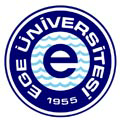 	2023 YILI ŞUBAT AYI AKŞAM VEJETERYAN YEMEK LİSTESİ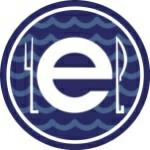 *Yukarıda belirtilen 1 öğünlük toplam kalori değerlerine, 50 gr ekmeğin değeri olan 160 kalori ilave edilmiştir. * 1 öğünün ortalama kalori değeri 1446 kcal‘dir.PAZARTESİ(MONDAY)SALI(TUESDAY)ÇARŞAMBA(WEDNESDAY)PERŞEMBE(THURSDAY)CUMA(FRIDAY)CUMARTESİ(SATURDAY)PAZAR(SUNDAY)01ŞEHRİYE ÇORBASEBZE SOTENAP. SOSLU MAKARNAMEVSİM SALATACAL: 1393 kcal02DOMATES ÇORBASIKABAK ŞİLEBÖRÜLCE SALATASIKALBURABASTICAL: 1377 kcal03TARHANA ÇORBASIPATATES RÖŞTİPİRİNÇ PİLAVIMEYVECAL: 1401 kcal04EZOGELİN ÇORBASIYOĞ. ISPANAKPEY. BÖREKSUPANGLECAL: 1449 kcal05TOYGA ÇORBASIZ.Y. BARBUNYAŞEHRİYE PİLAVIMEYVECAL: 1458 kcal06SEB. NOHUTBULGUR PİLAVIYOĞURTCEV. BASMA KADAYIFCAL: 1560 kcal07	KR. DOMATES ÇORBASIKAŞARLI SEBZE GÜVEÇPEY. MAKARNAAYRANCAL: 1350 kcal08Z.Y. BEZELYEŞEH. PİRİNÇ PİLAVIYOĞURTTİRAMUSUCAL:1310 kcal09TOYGA ÇORBASISEBZE SOTEBULGUR PİLAVIMEYVECAL: 1500 kcal10FIR. MELANZENESOSLU MAKARNAYOĞURTBROWNİCAL:1360 kcal11YAYLA ÇORBASIFIR. SEBZE SOTEŞEH. PİRİNÇ PİLAVIYOĞURTCAL:1304 kcal12TARHANA ÇORBAMENGEN MUSAKKAERİŞTEŞEKERPARECAL: 1443 kcal13EZOGELİN ÇORBASISEBZE TAVAŞEH. PİRİNÇ PİLAVIYOĞURTCAL:1370 kcal14BUĞDAY ÇORBASIZ.Y. TAZE FASULYEŞEH. BULGUR PİLAVIKALBURABASTICAL: 1340 kcal15MERCİMEK ÇORBAISPANAK MÜCVERCEVİZLİ ERİŞTEAYRANCAL: 1450 kcal16Z.Y. NOHUTŞEH. PİRİNÇ PİLAVIKARIŞIK TURŞUYOĞURTCAL: 1420 kcal17EZOGELİN ÇORBASISEB. KIŞ KEBABINAP. SOSLU MAKARNAMEYVECAL: 1500 kcal18Z.Y. KEREVİZPEY. BÖREKYOĞURTBROWNİCAL: 1596 kcal19TOYGA ÇORBAISPANAK ŞİLESEB. BULGUR PİLAVIAYRANCAL: 1341 kcal20MERCİMEK ÇORBAPATATES KÖFTEERİŞTEMEYVECAL: 1639 kcal21EZOGELİN ÇORBASIYOĞ. ISPANAKBULGUR PİLAVIREVANİCAL: 1374 kcal22TARHANA ÇORBASISEBZE SOTESOSLU MAKARNAHAYDARİCAL: 1640 kcal23Z.Y. YEŞİL MERCİMEKŞEH. PİRİNÇ PİLAVIYOĞURTCEV. BASMA KADAYIFCAL: 1642 kcal24TEL ŞEHRİYE ÇORBASIMEVSİM TÜRLÜSOSLU MAKARNAKEŞKÜLCAL: 1339 kcal25DOMATES ÇORBASISEBZE TAVABARBUNYA PİLAKİAYRANCAL: 1339 kcal26Z.Y. PIRASAPEY. BÖREKYOĞURTREVANİCAL: 1596 kcal27SEBZE GRATENSOSLU MAKARNAHAYDARİTULUMBA TATLISI                          CAL: 1458 kcal28KÖYLÜ ÇORBASIKABAK ŞİLEERİŞTEMEYVECAL:1462 kcal